Дробилка влажного зерна ROmiLL CP2 PLUS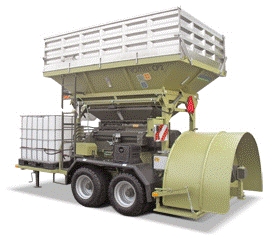 Предназначена, прежде всего, для предприятий предоставляющих услуги по уборке и перерабатывающих большие объемы корма.Управление машиной осуществляется полностью автоматически, вкл. дозирование консерванта.Непревзойденная производительность до 60 т/ч.Машина управляется полностью автоматически, вкл. дозировку консерванта - максимальное упрощение работы для обслуживающего персонала и контроль работы. Дозировочные турникетты уже имеются в основном варианте.В одной машине сгруппированы 4 операции:- дробление зерна- ввод консерванта (соответственно дополнительное увлажнение)-  смешивание- выдавливание готовой смеси в мешок.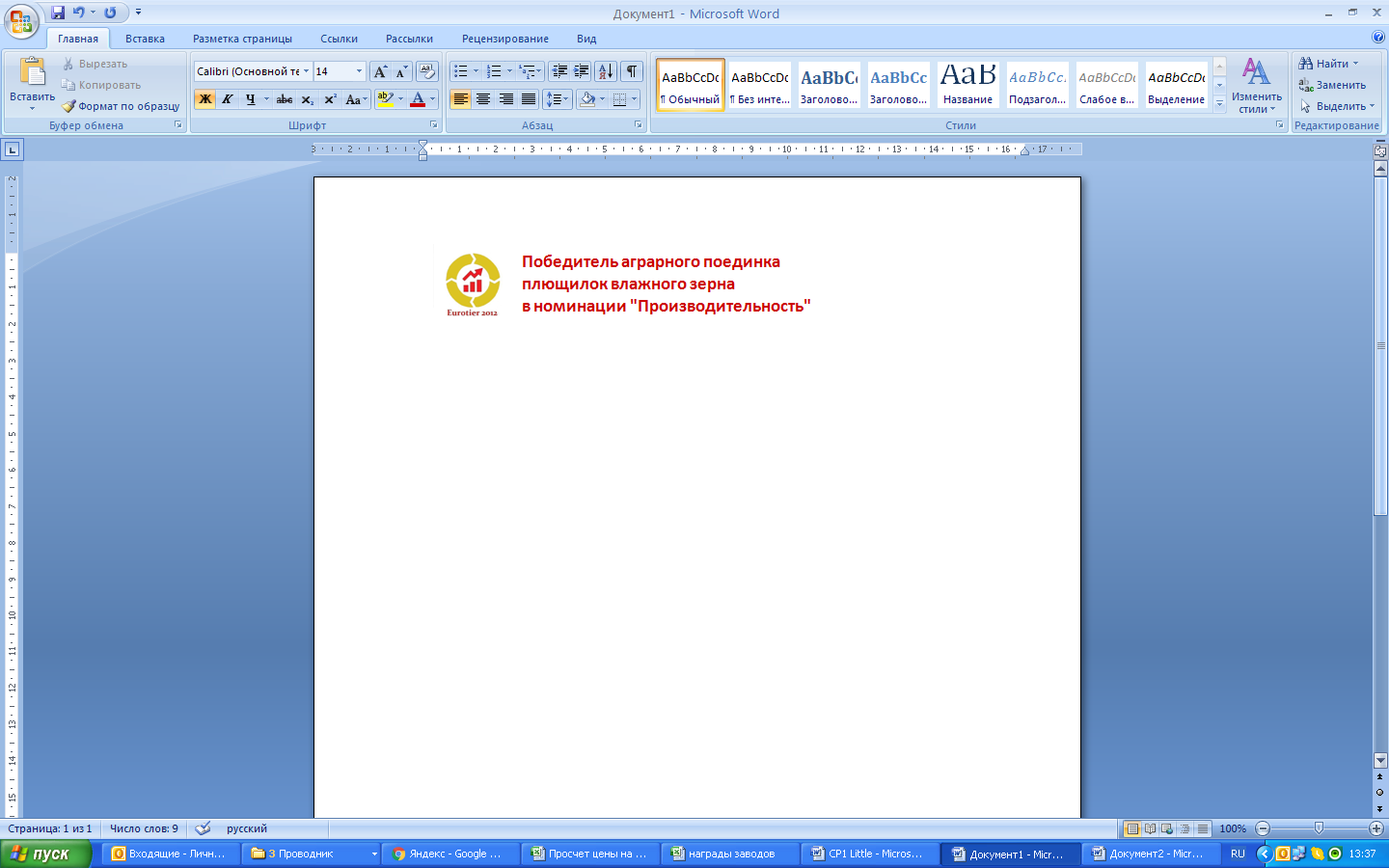 Гарантируем производительность машины в договоре!!!ДОПОЛНИТЕЛЬНОЕ ОБОРУДОВАНИЕ*Турникеты для дозирования, карданный вал, сигнализация, аппликатор консерванта, лестница, ящик для инструментов, освещение, бочка для воды включены в цену.Пресс туннель 5‘ - 2 800 евро,Пресс туннель 6,5‘ – 3 695 евро,Пресс туннель 8‘ – 4 330 евро,Складной приемный шнековый конвейер – по запросу,Адаптер для обработки субпродуктов  - 10 950 евро, Сито в бункер – 1400 евро,Подъемник рукавов – 1730 евро,Магниты – 1170 евро,Комплект 2 пар кожухов ВАЛЬЦОВ – 19 350 евро,Обработка вальцов TITAN (долговечность) – 7 590 евро.УСЛОВИЯ ПОСТАВКИ:Срок поставки 35 рабочих днейСтоимость указана с учетом монтажа, ввода в эксплуатацию и обучения персоналаПоставка осуществляется со склада г. Смоленск, РФУсловия оплаты: 30% предоплата, 70% по готовности товара к отгрузке с завода    Стоимость  126 254 евро.* Данная цена действительна только при комплектации товара на заводе-изготовителе.Стандартные и дополнительные опции CP2 PlusКарданный вал - базовое оборудованиеКарданные валы используем от проверенного производителя, фирмы Bondioli и Pavesi.   Карданный вал снабжен муфтой со срезным штифтом и имеет защитные крышки. 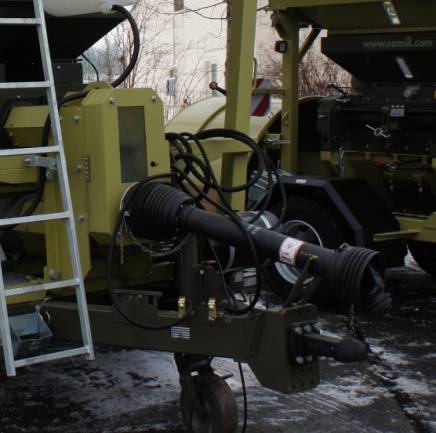 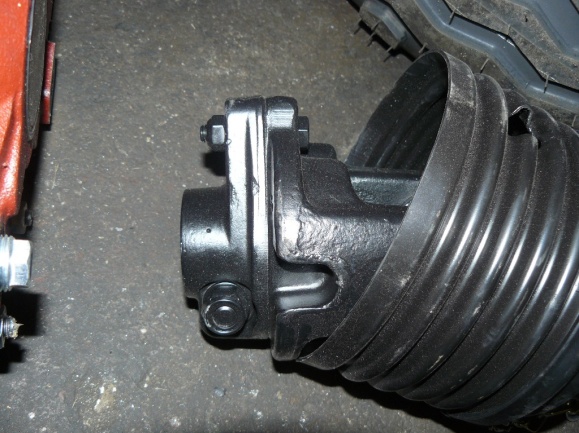 Карданный вал						Муфта со срезным штифтомСигнализация - базовое оборудованиеСигнализация акустически и визуально оповещает о том, что сработала система отскока вальцов, следовательно, оператор должен немедленно выключить привод трактора.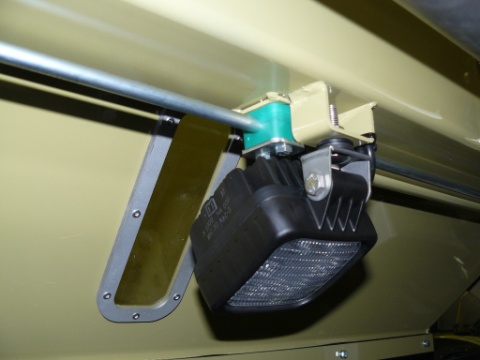 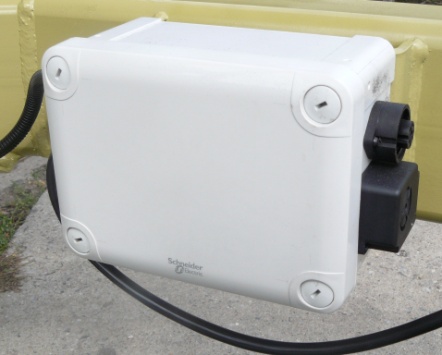 Световая сигнализация				Акустическая сигнализация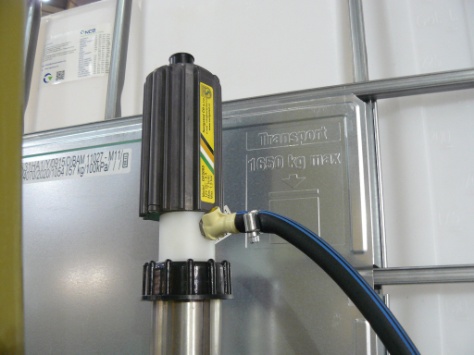 Аппликатор консерванта - базовое оборудованиеАппликатор консерванта используется для перекачки, транспортировки и распыления жидкого консерванта для его дальнейшего  смешивания с измельчаемым материалом в процессе измельчения и транспортировки в винтовом конвейере, который выносит материал на транспортное средство или на место хранения.									Аппликатор консерванта	Лестница - базовое оборудование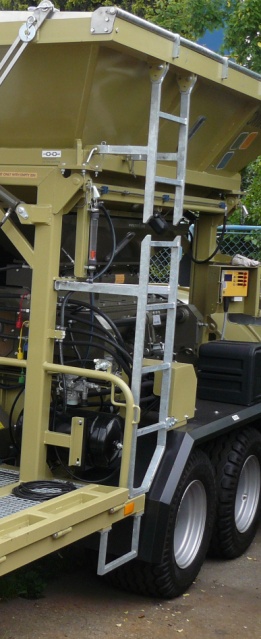 Лестница позволяет оператору более простой доступ в  бункер при чистке или при необходимости закрепления подъемных строп при погрузке. ВНИМАНИЕ!!! В бункер можно входить только при выключенном приводе трактора  и при выключенном двигателе трактора.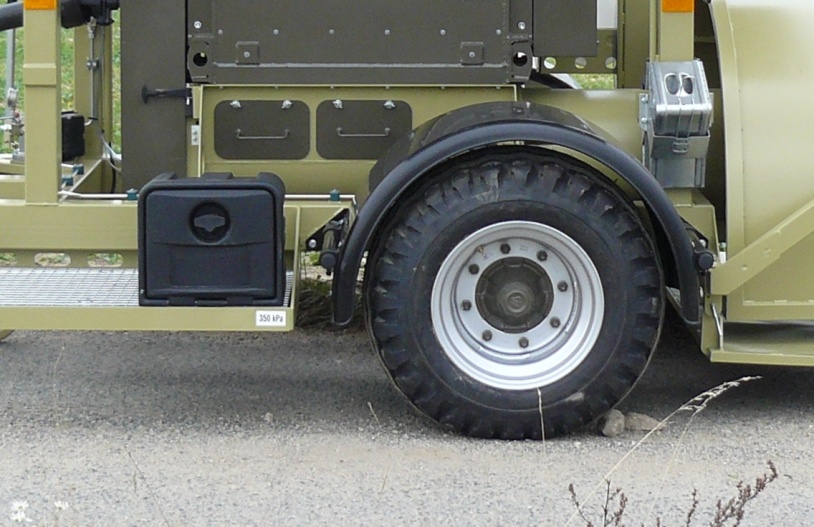 Ящик для инструментов – базовое оборудованиеЯщик для инструментов используется для хранения инструментов, срезных штифтов, перчаток и других принадлежностей.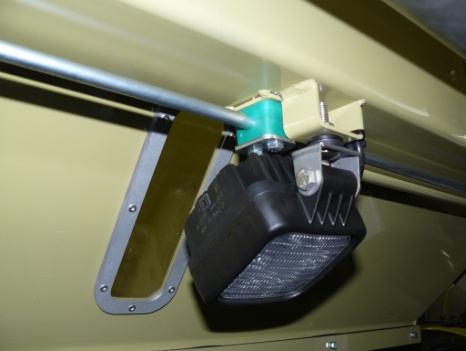 Освещение – базовое оборудованиеСветовое оборудование позволяет работать в ночное время или в условиях плохой видимости. Здесь используются светодиодные лампы, характеризующиеся высокой яркостью и низким потреблением энергии.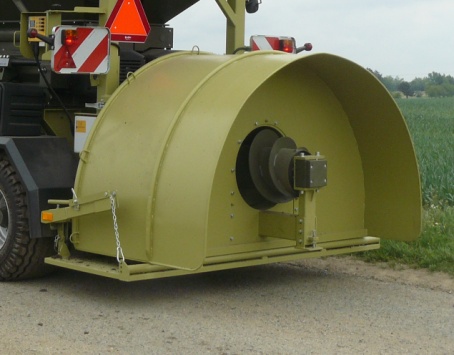 Пресс-туннель – по запросу Машина может использоваться с пресс-туннелем размером 6,5 или 8 футов. Пресс-туннель можно легко заменить.Складной приемный шнековый конвейер - по запросуПриемный шнековый конвейер позволяет наполнить бункер плющилки из транспортного средства без использования погрузчика.Шнековый конвейер снабжен механизмом складывания, транспортируется по дорогам общего пользования непосредственно на плющилке. Переход из транспортного положения в рабочее и обратно производится очень легко и быстро.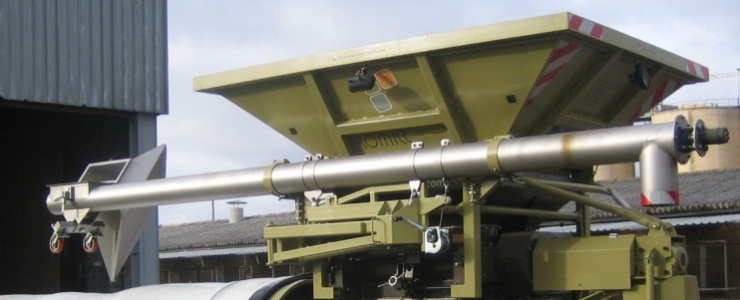 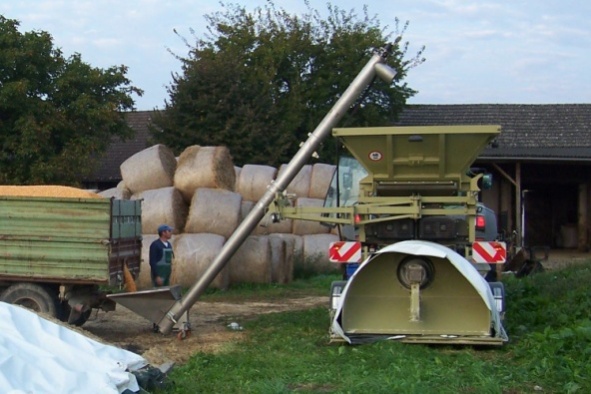 Транспортное положение приемного шнекового конвейера		Рабочее положение приемного шнекового конвейераАдаптер для побочных продуктов – по запросу  После замены дробильных вальцов на адаптер для побочных продуктов машина позволяет прессовать в герметичный рукав ряд побочных продуктов, например, свекловичный жом или пивоваренную дробину. В полиэтиленовых рукавах можно хранить также другие виды кормов и органические материалы. Комплект адаптера для побочных продуктов состоит из дозирующего ротора и регулируемой стенки, которые обеспечивают корректное дозирование прессуемой массы в пресс-туннель в соответствии с типом обрабатываемого материала.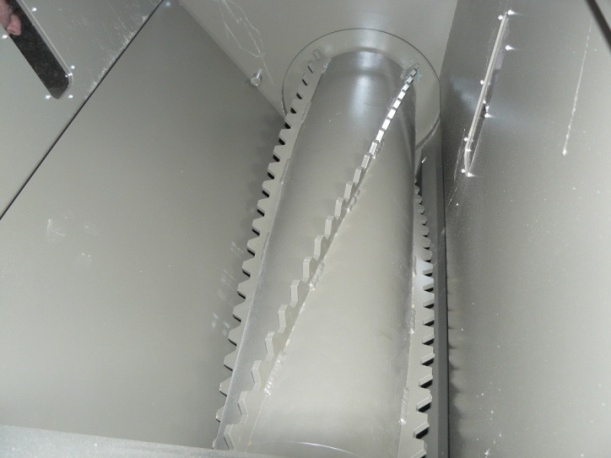 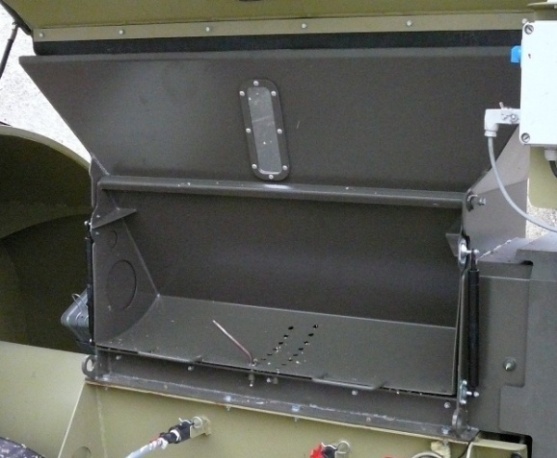 	Регулируемая стенка					Дозирующий роторТурникеты для дозирования – базовое оборудованиеМашины  с турникетами для дозирования в большей степени оснащены автоматизацией. Наличие материала в бункере плющилки контролируется при помощи емкостного датчика. Положение дробильных вальцов контролируется с помощью датчиков системы мгновенного отскока. Также измеряется скорость вращения дробильных вальцов и вращение турникетов. С помощью импульсного лопастного счетчика  потока измеряется актуальный  поток консерванта. Благодаря известному геометрическому объему дозирующего ротора и измерению его скорости блок управления плющилки рассчитывает производительность машины. После подачи требуемой дозы консерванта на 1 тонну обрабатываемого материала, блок управления управляет насосом консерванта, чтобы максимально точно соблюдалась рассчитанная для заданной производительности доза. Если зерно в бункере заканчивается,  автоматически выключается насос консерванта до следующего заполнения бункера. Насос консерванта также останавливается, когда останавливается дозировочный ротор турникета. 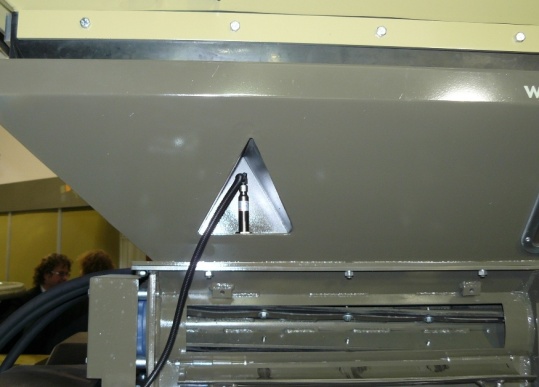 Блок управления – базовое оборудованиеБлок управления предназначен для управления дробильными вальцами и турникетами для дозирования. Он позволяет осуществлять плавную регулировку вращения дозирующих лопаток по мере необходимости и на основе заданных параметров определяет необходимое количество консерванта. Все измеренные датчиками значения доступны оператору на сенсорной панели. Параметры работы машины и все рабочие функции легко настраиваются в меню с интуитивно понятным интерфейсом.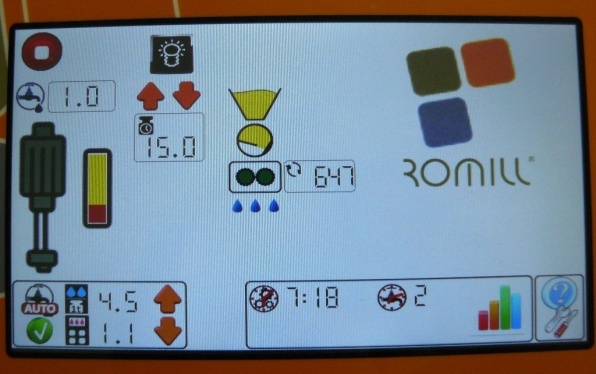 Основное отличие блока управления плющилки с турникетами для  дозирования от блока управления машины без таких турникетов заключается в том, что он (блок управления) способен сам замерить фактическую производительность машины и непрерывно менять в соответствии с изменением производительности дозы подаваемого консерванта. Тем самым блок управления с турникетами для дозирования консерванта обеспечивая оптимальное соотношение зерна и консерванта в конечном продукте, а машина с дозировочными турникетами работает полностью в автоматическом режиме.Подъемник мешков - по запросу  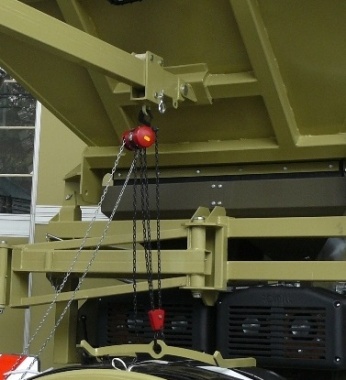 Подъемник мешков  применяется, в основном,  для туннелей большого диаметра, на которых используется тяжелый мешок. Подъемник облегчает надевание мешка на пресс-туннель.Сито в бункер – по запросу  Сито в бункер защищает дробильные вальцы от попадания посторонних предметов - веток, камней, листьев... В случае машины СР2 Plus сито может быть помещено непосредственно в бункер или на верхнюю кромку корпуса. При размещении сита в бункере корпус для транспортировки можно сложить без демонтажа сит, но такое расположение сит требует более частого контроля его состояния во избежание загрязнений сита и для предотвращения засорения бункера. При размещении сита на верхней кромке корпуса плющилки сита перед транспортировкой должны быть демонтированы. В этом положении сита не забиваются.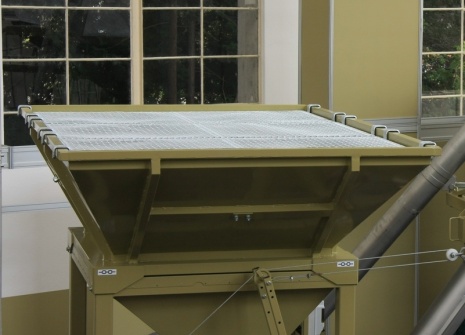 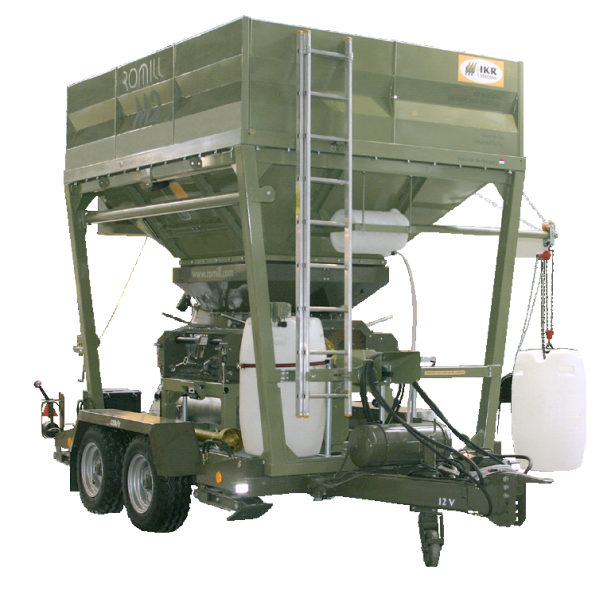 Корпус – базовое оборудованиеКорпус бункера увеличивает объем бункера до 9 м².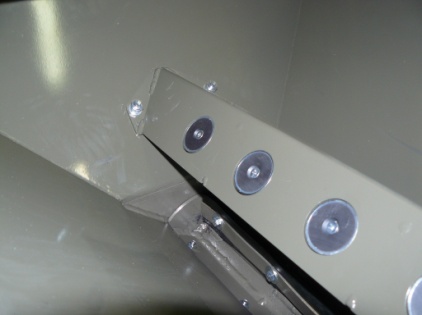 Магниты – по запросу  Магниты защищают вальцы плющилки от проникновения посторонних металлических предметов.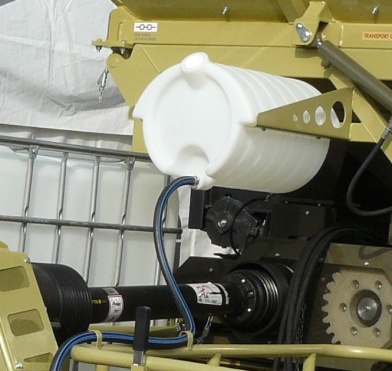 Бочка для воды – базовое оборудованиеПри работе плющилки  консервант может попасть на кожу рук оператора. Во избежание болезненных последствий такого контакта на машину помещают бочку для пресной воды, чтобы у оператора была возможность быстро вымыть руки.РАБОЧИЕ ПАРАМЕТРЫCP2 Плюс привод трактор мин. 200 л.с. Производительность - первичное дробление 45-60 т / ч Производительность - мелкого дробления 30-45 т / ч вес 6200 кг Ø силос мешок 1,5 м; 2,0 м; 2,4 м объем контейнера 10 м 3 Потребление дизельного топлива 0,7 до 0,9 л / т